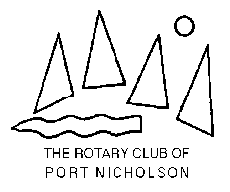 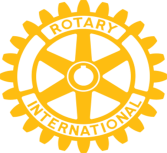 Monte carloFun nightSaturday 28th September 2019 – 6.30 for 7pm startWellington Bridge Club – 17 Tinakori Rd Thorndon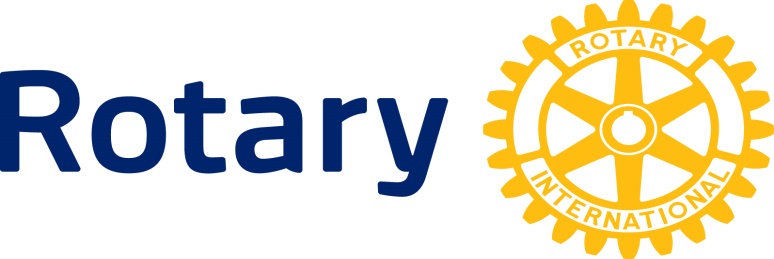 Raising funds for Rotary’s ambulance for Samoa projectFeaturing – Under and Over (7s) – Roulette – Blackjack (21 / Pontoon ) - Poker – plus Horse races         Dress for the occasion or come as you are.Raffles – Prizes – Cash Bar – SupperAdmission by pre-paid ticket $30  - including playing chips and supperTo secure tickets please contact Rick 022 071 0064 or Darryl 029 801 5515beerich@xtra.co.nz or darrylrossnz@gmail.comPlease pay on line:  Rotary Club of Port Nicholson Charitable Trust  03-0502-0407484-00  Reference your name and Samoa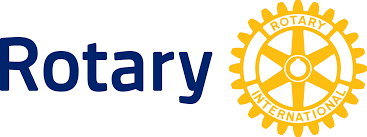 